Species at Risk Show and Tell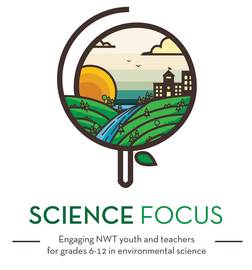 Age/Grade RangeGrade 7-12Group SizeIndividual or small group activityTimeSet-up: 30 minutesActivity: 1-2 hrsMaterialsDevices with access to internetSet UpPrepare an example presentation by choosing a species at risk and researching it to answer some very basic information about it, with a picture of the animal. Think ahead of time about some of the ways you and your students can help species at risk so that you can discuss at the end. Activity DirectionsIntroduce the class to NWT Species at Risk. Explain the terms: Special Concern? Threatened? Endangered? These terms can be confusing. Discuss with your class the different levels of classification for species at risk in Canada. Scientists classify a species as at risk for a variety of reasons. In the United States the rusty blackbird is listed as a “vulnerable” species, which is similar to a designation of “special concern” here in Canada. This glossary may help with defining terms used in the NWT: http://www.nwtspeciesatrisk.ca/content/glossaryAnd here is a diagram to help you out:The next portion of the activity can be done individually or in small groups. Each group will bring an NWT Species at Risk to “show and tell”. You may choose to give a demonstration of what’s expected by choosing a species and researching it beforehand, and presenting it to the class as an example. This is a simple activity that will help students to understand that many species are at risk in the NWT for a lot of the same reasons (climate change, human development, etc.).  Students will work on research and presentation skills, and this can be simplified or shortened for younger grade levels.Each student chooses an endangered animal or species at risk (can be limited to an NWT species or leave it open) to research and present to the class. Have each youth choose a different species. Keep it simple- have them answer the Who, What, When, Where, and Why for their species of choice, and either draw a picture or bring in a photo of the animal. Who? What species did you research?What? What does it look like? Sound like? What does it eat? When? When does it sleep? When did it come to the NWT? Does it migrate or hibernate? When was it listed as a Species at Risk?Where? Where does it live in the NWT? What is its habitat? Where else does it live?Why? Why is this species considered a Species at Risk?You can provide the youth with websites to get them started in their research. For NWT species, use http://www.nwtspeciesatrisk.ca/SpeciesAtRisk.Have them give short presentations on what they found.Discuss the “How?” together as a class. How can we help this species? There are many ways, but here are a few examples:Plant a bee-friendly garden, Take the time to learn about the species at risk in your area, and spread the word about how important they are in our ecosystem. Avoid disturbing birds or their nests. Protect the boreal forest, so that it can continue to provide shelter and food to species at risk. Reduce your waste and energy consumption. Take steps to fight against climate change! Be a citizen scientist! Report sightings of species at risk to wildlifeOBS@gov.nt.ca.Species at Risk StatusRiskExtinctToo LateExtirpatedHighThreatenedSpecial ConcernNot at RiskLow